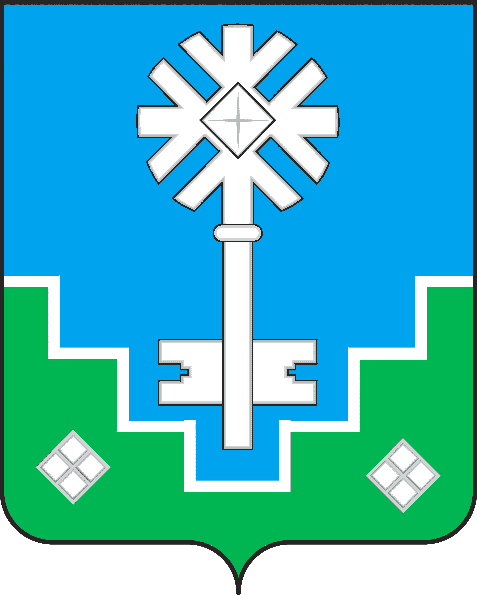 МУНИЦИПАЛЬНОЕ ОБРАЗОВАНИЕ «ГОРОД МИРНЫЙ»МИРНИНСКОГО РАЙОНА РЕСПУБЛИКИ САХА (ЯКУТИЯ)ГОРОДСКОЙ СОВЕТ САХА РЕСПУБЛИКАТЫН МИИРИНЭЙ ОРОЙУОНУН«МИИРИНЭЙ КУОРАТ» МУНИЦИПАЛЬНАЙ ТЭРИЛЛИИ КУОРАТЫН СЭБИЭТЭРЕШЕНИЕБЫhAAРЫЫ13.11.2019  	 	                                                                                           № IV – 25 –5О согласовании безвозмездной передачи земельного участка с кадастровым номером 14:37:000310:765, находящегося в государственной собственности Республики Саха (Якутия) в муниципальную собственность муниципальному образованию «Город Мирный» Мирнинского района Республики Саха (Якутия)В соответствии с Федеральным законом от 06.10.2003 N 131-ФЗ "Об общих принципах организации местного самоуправления в Российской Федерации", городской Совет РЕШИЛ: Согласовать безвозмездную передачу земельного участка с кадастровым номером 14:37:000310:765 (приложение к настоящему решению городского Совета), находящегося в государственной собственности Республики Саха (Якутия) в муниципальную собственность муниципальному образованию «Город Мирный» Мирнинского района Республики Саха (Якутия).Городской Администрации внести соответствующие изменения в Реестр муниципальной собственности МО «Город Мирный» после внесения сведений в Единый государственной реестр недвижимости.3. Настоящее решение вступает в силу с момента его принятия.4. Контроль исполнения Решения возложить на комиссию по бюджету, налоговой политике, землепользованию, собственности (Дегтярев К.Б.). И.о. председателя городского Совета	                                                       В.А. БеловПриложение к решению городского Совета от 13.11.2019 № IV – 25-5Перечень имущества, передаваемого из государственной собственности Республики Саха (Якутия) в муниципальную собственность муниципальному образованию «Город Мирный» Мирнинского района Республики Саха (Якутия)№ п/пНаименование Кадастровая стоимость, руб.Адрес, местоположениеИндивидуальные характеристики земельного участка1Земельный участок888 700,16 Республика Саха (Якутия), у. Мирнинский, г. Мирный, ул. Комсомольская, д. 3, корп. АКадастровый номер: 14:37:000310:765, площадь 272 +/-6 кв.м., ВРИ - 2.6 Многоэтажная жилая застройка (высотная застройка). 